§668.  Interim Spent Fuel Storage Facility Oversight FundThe Interim Spent Fuel Storage Facility Oversight Fund, referred to in this section as "the fund," is established as a nonlapsing fund within the radiation control program in the department. All fees paid under this subchapter are collected by the department for deposit in the fund. The Radiation Control Program shall oversee the fund and may disburse amounts in the fund to agencies or to other appropriate state funds in order to pay or contribute to the payment of costs incurred by agencies with respect to federal or state proceedings; safety, radiation and environmental monitoring; and security or other oversight-related activities related to the decommissioning of a nuclear power plant or the development or operation of an interim spent fuel storage facility in this State. The State Nuclear Safety Inspector shall keep an annual accounting of all funds received by the fund and all disbursements from the fund and shall make a report of this accounting to the joint standing committee of the Legislature having jurisdiction over utilities and energy matters by the first Monday in February of each year.  [PL 2007, c. 539, Pt. KK, §6 (NEW).]SECTION HISTORYPL 2007, c. 539, Pt. KK, §6 (NEW). The State of Maine claims a copyright in its codified statutes. If you intend to republish this material, we require that you include the following disclaimer in your publication:All copyrights and other rights to statutory text are reserved by the State of Maine. The text included in this publication reflects changes made through the First Regular and First Special Session of the 131st Maine Legislature and is current through November 1. 2023
                    . The text is subject to change without notice. It is a version that has not been officially certified by the Secretary of State. Refer to the Maine Revised Statutes Annotated and supplements for certified text.
                The Office of the Revisor of Statutes also requests that you send us one copy of any statutory publication you may produce. Our goal is not to restrict publishing activity, but to keep track of who is publishing what, to identify any needless duplication and to preserve the State's copyright rights.PLEASE NOTE: The Revisor's Office cannot perform research for or provide legal advice or interpretation of Maine law to the public. If you need legal assistance, please contact a qualified attorney.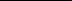 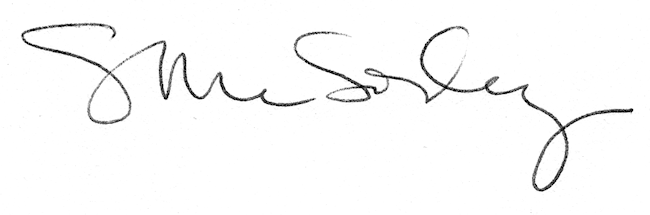 